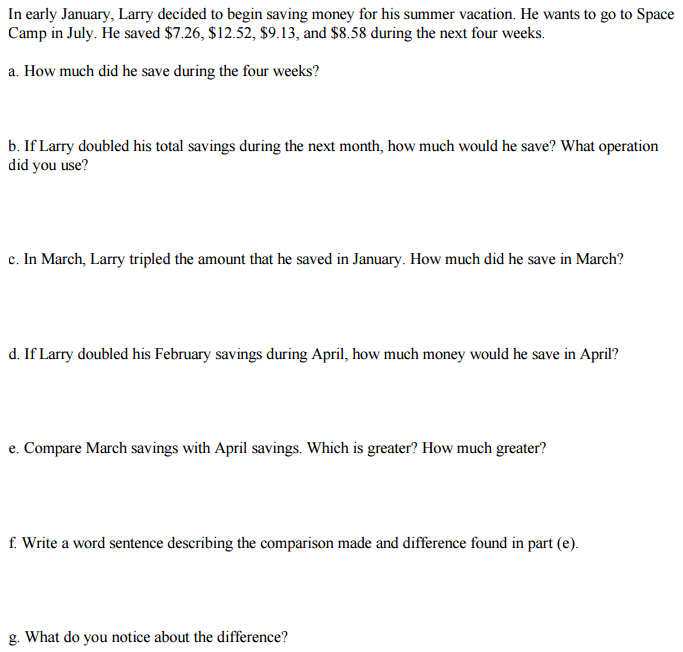 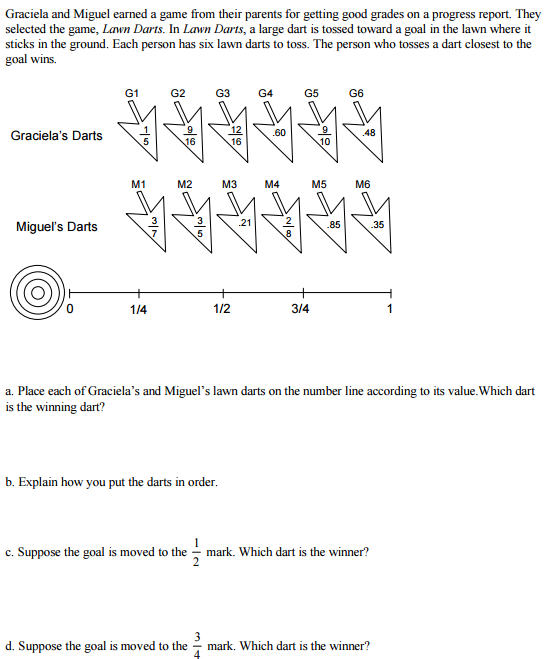 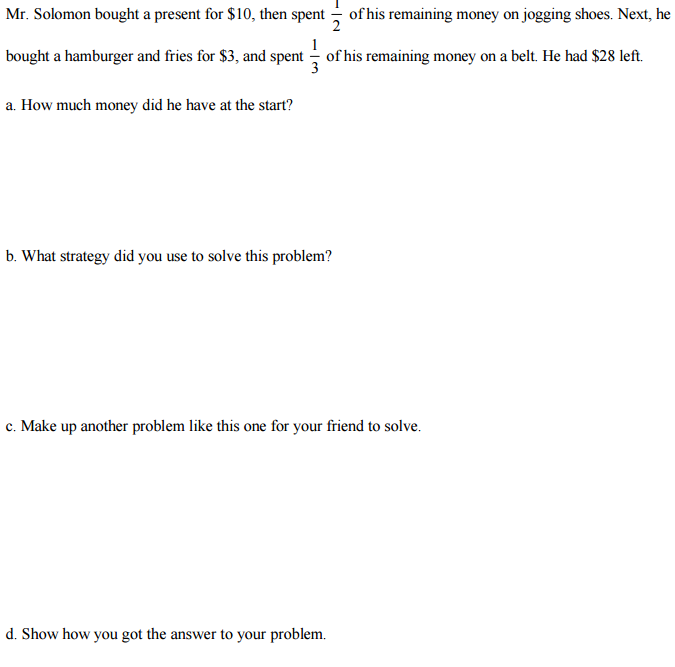 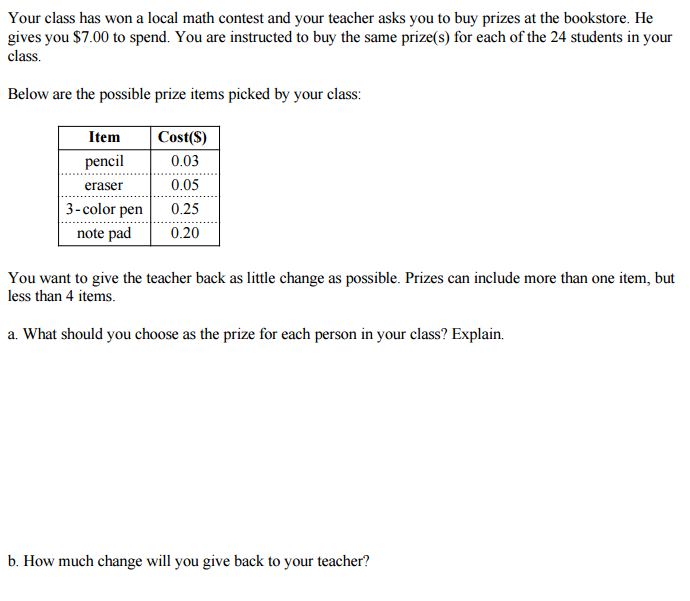 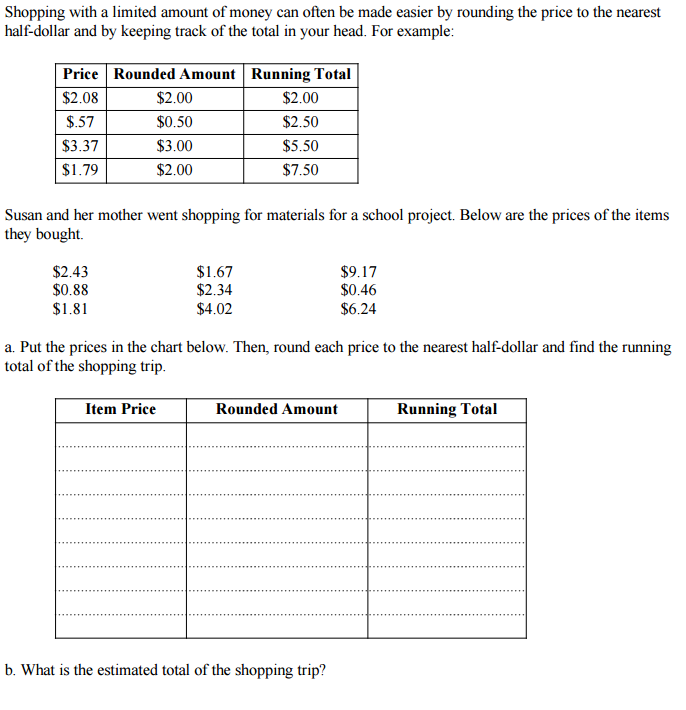 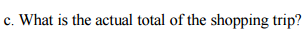 d.  If Susan and her mother only had $29.00 to spend, using the information from parts (b) and (c) above, name two conclusions.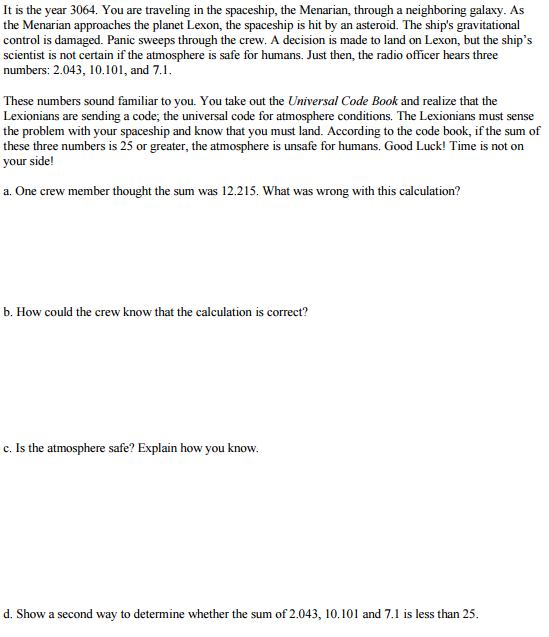 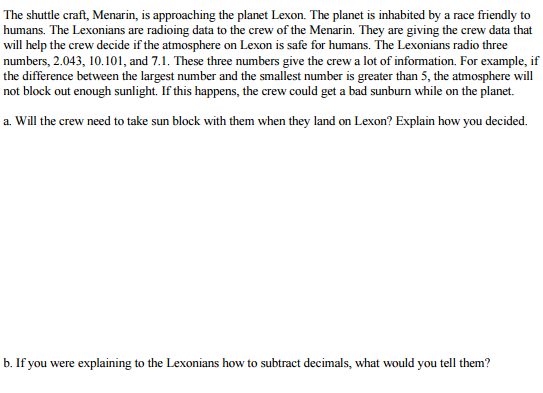 Decimal numbers ordered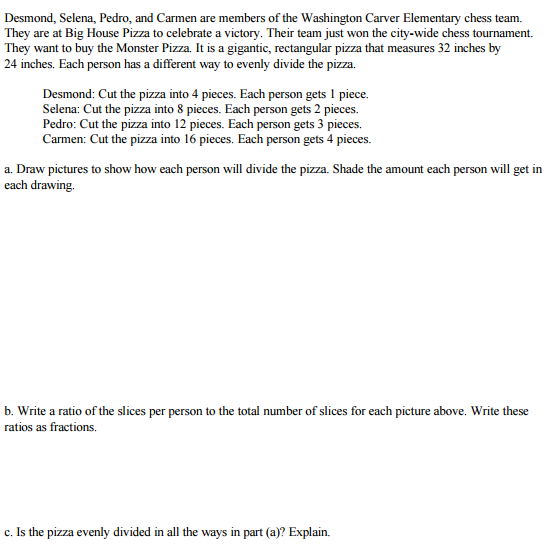 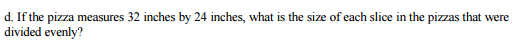 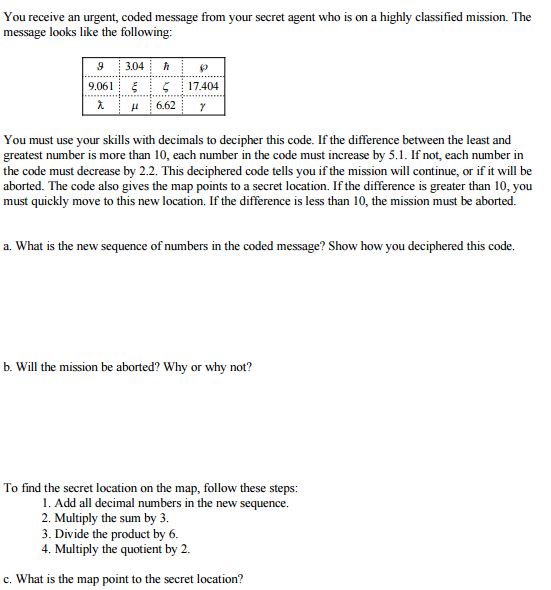 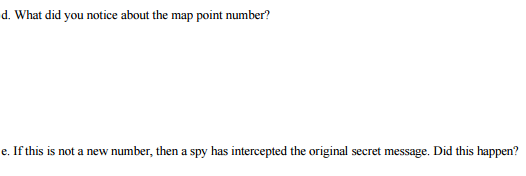 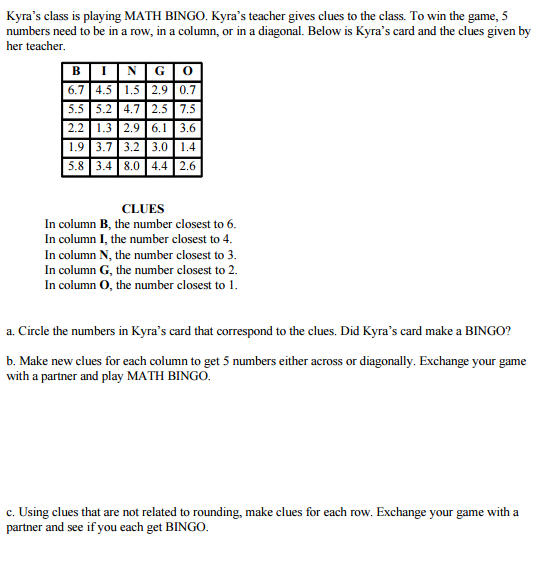 tuition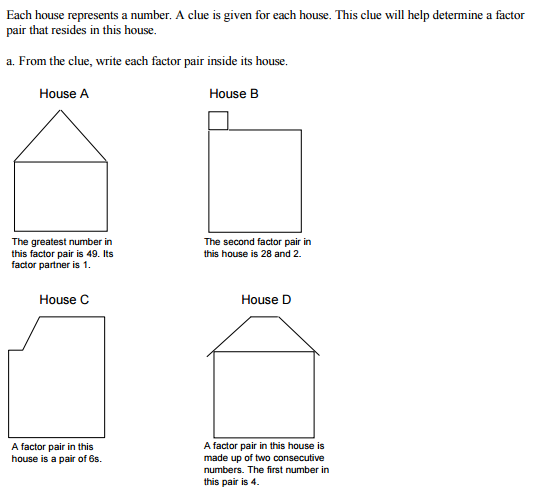 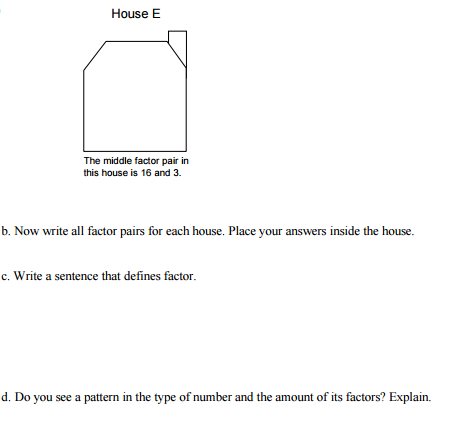 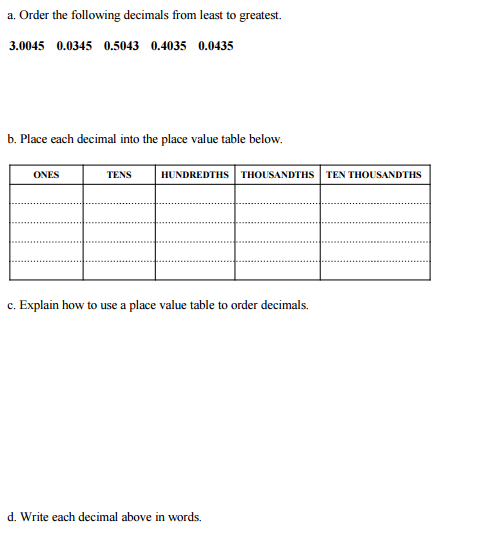 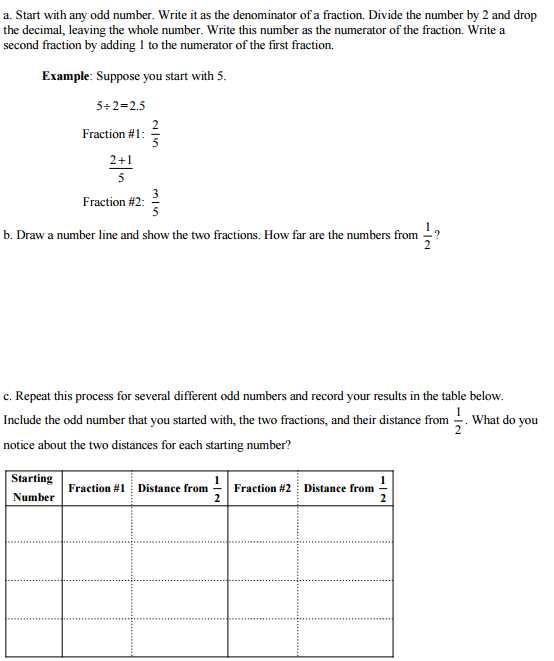 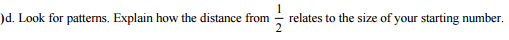 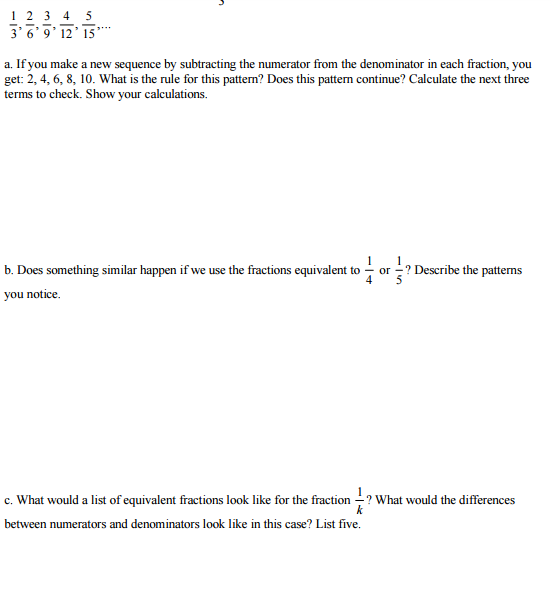 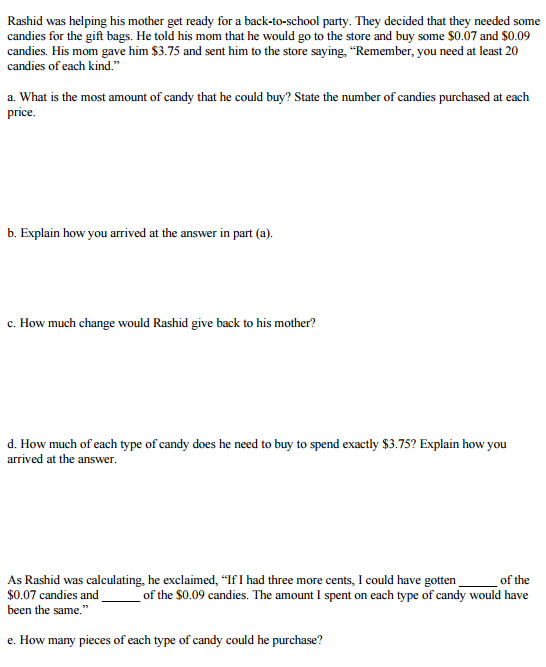 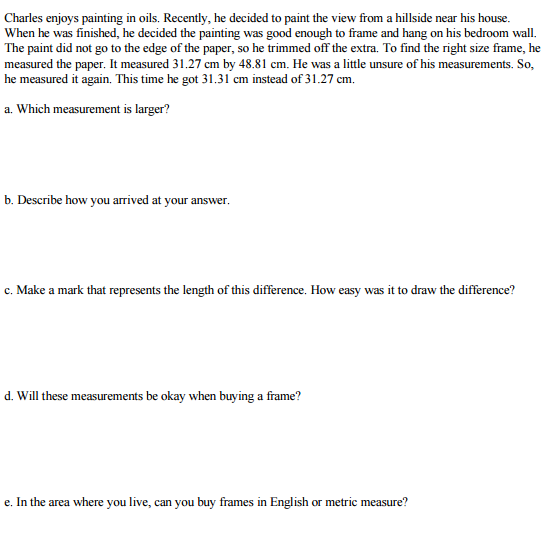 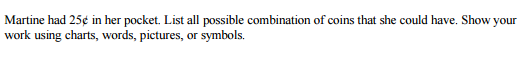 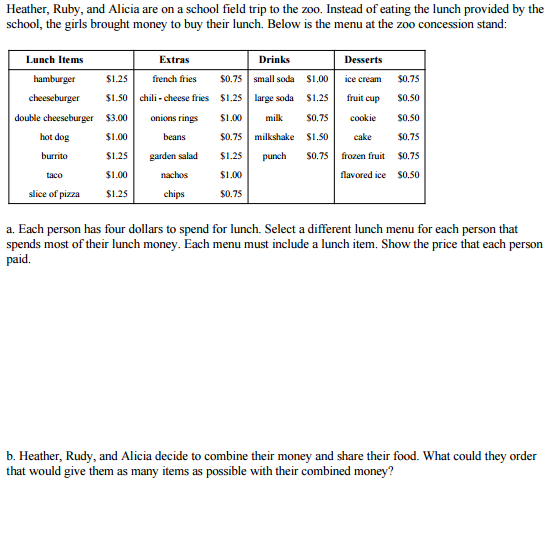 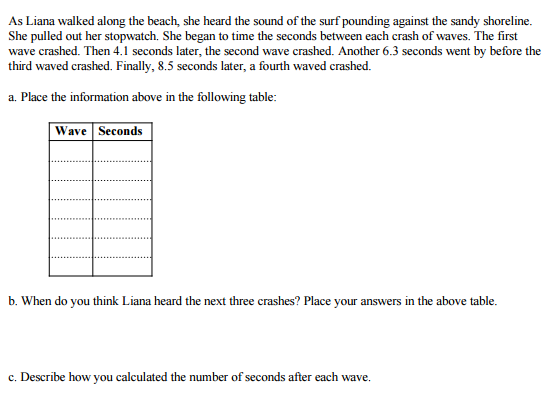 